Groupe de Travail : Santé Mentale et Personnes Agées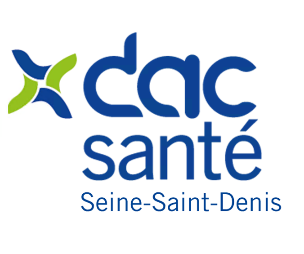 Réunion du 25/03/2024Présents : DANG Bao Hoa, Directrice Association Arc en ciel-DAC 93 NordLAMY Sophie, Cadre supérieur de santé, EMPSA Camille Claudel
MIRA Souhaela, Référente de parcours complexe, DAC 93 SudLORA Rosa-Maria, IPA CMP MontreuilPETIT Emma, Chargée de mission – DAC 93 NordPLUMAUZILLE Marie-Luce, infirmière HDJ Saint-Ouen G02POGET Sandra, Infirmière, EMPSA 93 Nord, Aubervilliers ROUYARD Jennifer, Coordinatrice de parcours DAC 93 NordTROLET Valérie, Responsable Qualité et Développement – La voix du devenirOrdre du jourRésultat du sondage pour définir le thème du prochain colloqueCréation du sous-groupe pour l’organisation du colloqueRésultat du sondage pour définir le thème du prochain colloqueSur un total de 18 réponses :12 pour « la prise en charge entre démence et psychiatrie »8 pour « le refus de soins »3 pour « la prise en charge de la personne âgée avec des troubles psychiatriques dans le monde »3 pour « autre thématique »2 pour « précarité et santé mentale »1 pour « l’iatrogénie en institution »La décision a donc été prise de choisir le thème suivant pour prochain colloque de 2025 : « la prise en charge entre démence et psychiatrie ».Il sera également l’occasion d’y diffuser la charte de fonctionnement entre psychiatrie et gériatrie rédigée dans le cadre de ce groupe de travail.Le thème de refus de soins étant en deuxième position de ce sondage, celui-ci pourra être évoqué au cours de cette journée. Création du sous-groupe pour l’organisation du colloqueDifférentes personnes se sont portées volontaires pour participer à la mise en place de ce colloque dans le cadre d’un sous-groupe :Valérie TROLETLORA Rosa-MariaPLUMAUZILLE Marie-LucePOGET SandraDAC sud (personnes à identifier)EMPSA Camille Claudel (personnes à identifier)Un mail sera également envoyé au groupe de travail plénière afin d’identifier d’autres personnes volontaires.Il serait très intéressant qu’un gériatre ainsi qu’un psychiatre puisse participer à ce sous-groupe. Pour la suite, il a été décidé de se retrouver dans le cadre du sous-groupe le :Mardi 28 mai après-midi, Jeudi 30 mai après-midi, Vendredi 31 mai matin ou après-midi Mardi 4 juin matinLe groupe de travail en plénière se réunira quant à lui à l’automne afin de le tenir au courant des avancées de l’organisation du colloque. 